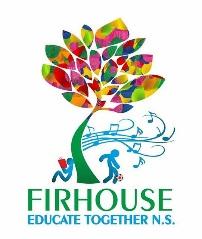 Firhouse Educate Together National SchoolAfter School/Extra Curricular Classes 2019-20After School ClassesCommunity ClassesMondayTuesdayWednesdayThursday Friday Artzone13.05 – 14.0514.05 – 15.05Jill O Neill School of Dance13.05 – 14.0514.05 – 15.05Kids Fun Yoga13.05 - 14.05Speech & Drama13.05 – 14.0514.05 – 15.05Kids Fun Yoga14.05 - 15.05Lego Club13.05 – 14.0514.05 – 15.05Olé School of Language13.05 – 14.0514.05 – 15.05Homework Club14.05 – 15.05Homework Club14.05 – 15.05Homework Club14.05 – 15.05MondayTuesdayWednesdayThursday Friday Saturday  Irish Dancing17.00 – 18.00Ballet15.15 – 17.45Arabic School10.00 – 15.00Butterfly Yoga & Pilates19.15 – 20.1520.30 – 21.30Move It08.00 - 09.00Olé School of Language15.15 – 16.15Ballroom Dancing18:30 - 20:30Adult Choir19.30 – 21.30 Every second week starting 21/1/20Ballroom Dancing 18:00 - 21:00